Свойство background является одним из самих первых свойств в CSS. Оно зародилось в СSS1 и не утратило своей популярности и по сей день. Так давайте же разберемся, что делает свойство background и как его применять.Background определяет все свойства, которые относятся к изменению фона на страничке. Иными словами, с помощью данного сss-свойства можно одновременно задать цвет, картинку, кол-во повторов изображения, фиксировать его или задать ему позицию.Все CSS-свойства, которые можно прописать в background (по порядку): background-color, background-image, background-repeat, background-attachment, и background-position.Ниже приведена таблица всех значений данного css-свойства: Пример использования: 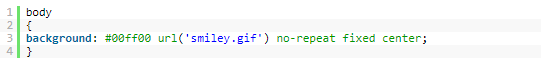 Используйте данное значение, чтоб сократить количество строчек кода. А это в свою очередь уменьшит время загрузки сайта и увеличит читабельность вашего кода!background-colorЗадает фоновый цветbackground-imageЗадает фоновое изображениеbackground-repeatПоказывает, будет ли повторяться изображение и как это делатьbackground-attachmentПоказывает, фиксирование ли изображениеbackground-positionПоказывает, какая позиция у фонового изображенияinheritПоказывает, нужно ли унаследовать background у родителя